Sermon Notes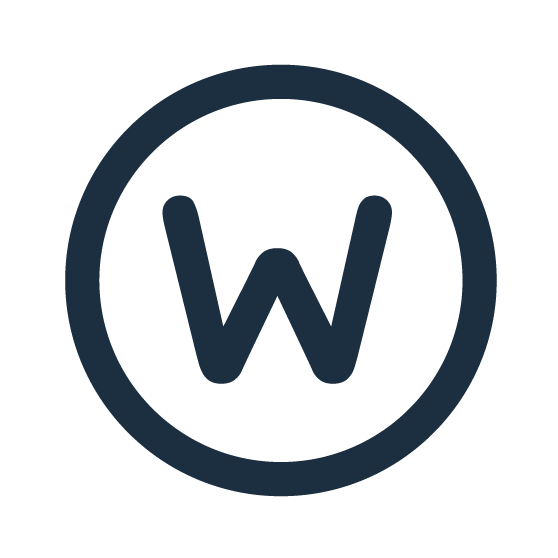 Saints and SinnersPastor Ron WoodMarch 15, 20201 John 3:4-10Using ESV Translation TodaySaints and S____________Who are S__________?			Romans 1:7	Everybody who follows Jesus.C_____________ are Saints.Who are S__________?			Luke 5:32	Everybody who does not f____________ Jesus.So What about When I Sin?ESV 3:4-10What is S__________?4 Everyone who makes a practice of sinning also practices lawlessness; sin is lawlessness. ESV2 Words for Sin: One means One-time _________________.  One includes a compound that makes it means “makes a ________________of…”Who will t__________ a___________ our Sin?5 You know that he appeared in order to take away sins, and in him there is no sin. ESVWhat is the o_______________ of abiding in Jesus? 6 No one who abides in him keeps on sinning; no one who keeps on sinning has either seen him or known him. ESVWho is the r_________________ person?7 Little children, let no one deceive you. Whoever practices righteousness is righteous, as he is righteous. ESVWhat does the p__________ of sinning demonstrate?8a Whoever makes a practice of sinning is of the devil, for the devil has been sinning from the beginning. ESVWhy did ______________ come?8bThe reason the Son of God appeared was to destroy the works of the devil. ESVHow do we p_____________ with Jesus to destroy the works of the devil?9 No one born of God makes a practice of sinning, for God’s seed abides in him; and he cannot keep on sinning, because he has been born of God. ESVWhat is the l_____________ test for a child of God?10 By this it is evident who are the children of God, and who are the children of the devil: whoever does not practice righteousness is not of God, nor is the one who does not love his brother.  ESVRomans 7:21-25, 8:1  ESVThere is therefore now no condemnation for those who are in Christ Jesus.How do I finally deal with Sin?  Back to NIV1.  B___________and Receive C_____.    John 1:122.  C_______my Sin to God and Others.    1 John 1:9     	    James 5:163.  C_______Your Way to Follow Jesus.	    Psalm 37:4-6    Luke 9:234.  R_______ You are a New Creation.	    2 Cor. 5:175.  M____ E______ E_____ to L____ the Christian Life.    2 Peter 1:5-11